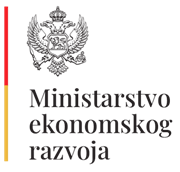 Broj: 016-037/24-1761/2	                                                                  08.05.2024.godineNa osnovu člana 18 Zakona o upravnom postupku („Službeni list CG“, br. 56/14, 20/15, 40/16 i 37/17), člana 14 tačka 1 i člana 30 stav 1 Zakona o slobodnom pristupu informacijama („Službeni list CG“, br. 44/12 i 30/17), postupajući po zahtjevu Telemach Crna Gora d.o.o., Bulevar revolucije br.50/5, Podgorica, broj 622 od 29.04.2024.godine, zavedenom kod ovog Ministarstva pod brojem: 016-037/24-1761/1 od 29.04.2024.godine, ministar ekonomskog razvoja, donosi R j e š e nj eI DJELIMIČNO SE USVAJA zahtjev za slobodan pristup informacijama, podnosioca Telemach Crna Gora d.o.o., Podgorica, broj 622 od 29.04.2024.godine, zaveden kod ovog Ministarstva pod brojem: 016-037/24-1761/1 od 29.04.2024.godine, i dozvoljava pristup dijelu informacije, kao osnovan.II OGRANIČAVA SE pristup informaciji iz stava 1 dispozitiva rješenja u dijelu koji se odnosi na: JMBG, broj identifikacionog dokumenta fizičkih lica i adresu stanovanja koji se nalaze u dijelu predmetne informacije.III Pristup predmetnim dokumentima ostvariće se, dostavom putem pošte, preporučenom pošiljkom, na adresu podnosioca zahtjeva.IV Podnosilac zahtjeva se oslobađa troškova postupka.                                                       O b r a z l o ž e nj eDana 29.04.2024. godine, Telemach Crna Gora d.o.o., Bulevar revolucije br.50/5, Podgorica, podnijelo je ovom Ministarstvu, zahtjev za slobodan pristup informacijama, zaveden pod brojem: 016-037/24-1761/1 od 29.04.2024. godine, kojim je tražen pristup informaciji i to: „ Cjelokupna dokumentacija i sve informacije nastale u postupku vanrednog nadzora (zapisnici, podnesci, rješenja itd.) pokrenutog na osnovu inicijative za pokretanje postupka vanrednog nadzora koja je dana, 06.11.2023.godine podnijeta od strane privrednih društava: Crnogorski Telekom AD Podgorica, Mtel d.o.o. i Telemach Crna Gora d.o.o. nad radom NU Organizacija Fotografskih autora – OFA (akt zaveden kod Ministarstva ekonomskog razvoja pod brojem 002-350/23-6975 od 06.11.2023.godine)“. Postupajući po zahtjevu ovo Ministarstvo je utvrdilo da se tražena informacija nalazi u njegovom posjedu, kao i da ista podliježe ograničenjima propisanim odredbom člana 14 stav 1 tačka 1 u vezi sa članom 16 stav 1 i 2 Zakona o slobodnom pristupu informacijama. Odredbom člana 14 stav 1 tačka 1 predmetnog Zakona propisano je da organ vlasti može ograničiti pristup informaciji ako je to u interesu zaštite privatnosti od objelodanjivanja podataka predviđenih zakonom kojim se uređuje zaštita podataka o ličnosti, osim podataka koji se odnose na: javne funkcionere u vezi sa vršenjem javne funkcije, kao i prihode, imovinu i sukob interesa tih lica i njihovih srodnika koji su obuhvaćeni zakonom kojim se uređuje sprječavanje sukoba interesa.Članom 16 stav 1 istog Zakona, propisano je da će se pristup informaciji ograničiti ukoliko bi objelodanjivanje informacije značajno ugrozilo interes iz člana 14 ovog zakona, odnosno ukoliko postoji mogućnost da bi objelodanjivanje informacije izazvalo štetne posledice po interes koji je od većeg značaja od interesa javnosti da zna tu informaciju, osim ako postoji preovlađujući interes propisan članom 17 ovog zakona, a stavom 2 istog člana propisano je da se test štetnosti ne vrši za informacije iz člana 14 tačka 1 alineja 1 i 2.Dalje, odredbom člana 2 stav 2 Zakona o zaštiti podataka o ličnosti, propisano je, između ostalog, da se lični podaci ne mogu obrađivati u većem obimu nego što je potrebno da bi se postigla svrha obrade, niti na način koji nije u skladu sa njihovom namjenom. Shodno članu 4 Zakona o zaštiti podataka o ličnosti zaštita ličnih podataka obezbjeđuje se svakom licu bez obzira na državljanstvo, prebivalište, rasu, boju kože, pol, jezik, vjeru, političko i drugo uvjerenje, nacionalnost, socijalno porijeklo, imovno stanje, obrazovanje, društveni položaj ili drugo lično svojstvo.Naime, obrada ličnih podataka može se vršiti ukoliko za to postoji pravni osnov u zakonu ili po prethodno dobijenoj saglasnosti lica čiji se lični podaci obrađuju, koja se može opozvati u svakom trenutku, shodno članu 10 Zakona o zaštiti podataka o ličnosti.Shodno naprijed iznijetom, ograničava se pristup dijelu informacije koji se odnosi na JMBG, broj identifikacionog dokumenta fizičkih lica i adresu stanovanja jer bi omogućavanje pristupa istim bio suprotan svrsi za koju se prikupljaju, za čiju obradu je potrebna saglasnost lica čiji se podaci obrađuju, koje nema u konkretnom slučaju, pri čemu ne postoji preovlađujući javni interes propisan članom 17 Zakona o slobodnom pristupu informacijama.Tražena informacija kojoj se pristup omogućava ima 43 stranice A4 formata, i pristup istoj omogućava se dostavljanjem njene kopije putem pošte, preporučenom pošiljkom. Kako je u članu 2 stav 1 tačka 1 alineja 1 Uredbe o naknadi troškova  u postupku za pristup informacijama („Službeni list CG“, br.66/16 i 121/21), propisano da se visina naknade fotokopiranja određuje za format A4 crno-bijeli 0,03 €, po stranici a stavom 2 istog člana propisano je da se fotkopiranje informacije iz stava 1 tačka 1 alineja 1 ne naplaćuje za prvih 20 stranica, to se troškovi postupka određuju u ukupnom iznosu od 2,69 €, od čega na ime kopiranja stranice po utvrđenoj cijeni od 0,03 € po jednoj strani i na ime dostavljanja preporučenom pošiljkom 2,00 €, kojih se podnosilac zahtjeva oslobađa shodno članu 4 Uredbe o naknadi troškova  u postupku za pristup informacijama („Službeni list CG“, br.66/16 i 121/21).Na osnovu izloženog, shodno članu 30 stav 1 Zakona o slobodnom pristupu informacijama odlučeno je kao u dispozitivu rješenja.UPUTSTVO O PRAVNOJ ZAŠTITI: Protiv ovog rješenja može se izjaviti žalba Savjetu Agencije za zaštitu ličnih podataka i slobodan pristup informacijama u roku od 15 dana od dana prijema rješenja, preko Ministarstva ekonomskog razvoja.                                                                                                                       MINISTAR                                                                                                                                                                                                                                                                Nik GjeloshajDostavljeno: 	     Podnosiocu zahtjeva        -     u spise predmeta        -	  a/a